 _______________________________________________________________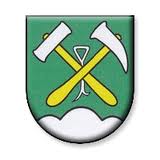 Váš list číslo/zo dňa            Naše číslo                        Vybavuje/linka                           Kochanovce                                                                        Hnatová                               28.11.2019VecUtvorenie volebného okrsku a určenie volebnej miestnosti pre voľby do Národnej rady  Slovenskej republikyV zmysle § 8 ods. 1 zákona č. 180/2014 Z. z. o podmienkach výkonu volebného práva a o zmení a doplnení niektorých zákonovU t v á r a mna území obce Kochanovce na odovzdanie hlasovacích lístkov a na sčítanie hlasov voličov volebný okrsok č. 1   aU r č u j e mvolebnú miestnosť pre voľby do Národnej rady Slovenskej republiky, ktoré sa budú konať 29. februára 2020Volebnú miestnosť :    Denný  stacionár  obce Kochanovce						         Katarína Lászlóová						             starostka obce          Katarína Lászlóová                                                                                                                    starostka  obce 